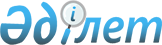 О внесении изменения в постановление Правительства Республики Казахстан от 30 декабря 2000 года N 1961Постановление Правительства Республики Казахстан от 27 августа 2003 года N 880      Правительства Республики Казахстан постановляет: 

      1. Внести в постановление  Правительства Республики Казахстан от 30 декабря 2000 года N 1961 "О привлечении открытым акционерным обществом "Казпочта" негосударственного внешнего займа под государственную гарантию Республики Казахстан" следующее изменение: 

      в абзаце втором пункта 1 цифры "2002" заменить цифрами "2003". 

      2. Настоящее постановление вступает в силу со дня подписания.       Премьер-Министр 

      Республики Казахстан 
					© 2012. РГП на ПХВ «Институт законодательства и правовой информации Республики Казахстан» Министерства юстиции Республики Казахстан
				